L’enfer des Maths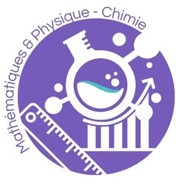 Guide de l’enseignant·eAvant-ProposLe présent document est une ressource à destination des enseignant·e·s qui souhaiteraient proposer à leurs élèves l’activité « L’enfer des Maths ». Cette activité consiste en un parcours d’énigmes de type escape game dont les réponses, permettent l’ouverture d’un cadenas.Pour cette activité, les concepteurs vous exposent leurs parti pris :Un format numérique. Pour l’enseignant·e, les escape-game physiques, dans leur acquisition, leur installation, leur entretien, leur rangement sont parfois chronophages et conséquemment décourageants à mettre en place. Adopter un format numérique facilite l’appropriation par les enseigant·e·s, du support proposé. De plus, ce format est plus perméable aux ajouts, suppressions et modifications des contenus, permettant à chacun·e d’ajuster le support au mieux à ses cibles et ambitions pédagogiques. Pour l’élève, le format numérique, dans le cadre d’un escape game, propose à l’élève une immersion au sens propre. Les éléments de contexte sont littéralement dans un espace différent de celui de l’élève, exprimé de manière triviale : l’écran. Ainsi, lorsque l’élève sort de l’écran pour réfléchir aux énigmes, il en sort non pas pour se retrouver uniquement en soi mais se retrouver dans la classe, à côté de ses camarades, de ses notes, d’un brouillon, d’un enseignant. Ce sont donc tous les éléments ce monde, qu’il articule les uns avec les autres pour répondre. A l’instar de son réseau neuronal, c’est aussi ce réseau qu’il active. L’écran fait interface et en produit d’autres, dans le monde « réel ».Une thématique forte. « Nel mezzo del cammin di nostra vita mi ritrovai per una selva oscura, ché la diritta via serra smarrita ». Les concepteurs ont choisi d’investir l’univers de L’Enfer de Dante afin de créer une forte ambiance infernale. Plusieurs références à l’œuvre sont contenues dans l’activité. Pour les élèves, l’intérêt est de leur proposer un imaginaire assumé en tant que tel. Nous faisons l’hypothèse qu’un plongeon fictionnel volontaire est préférable à un raccrochement prétexté au réel. La déconnexion, en sus de l’emploi du numérique, devient double, au profit de l’immersion et par effet de cascade, rend plus aisé l’acceptation de règles du jeu qu’elles soient ludiques ou mathématiques. L’abstraction devient une composante du contexte alors qu’elle a tendance à s’opposer, pour les élèves dans des cas plus pratiques et sans objets, à leurs intuitions.Un travail par groupe. Si les deux précédents partis pris agissent en faveur de l’immersion, il nous paraissait essentiel de ne pas laisser l’élève seul dans un espace paradoxalement déconnecté. Certes le groupe présente d’autres avantages et inconvénients dont nous vous épargnons la liste mais il nous semblait important d’exposer une intention particulière : en dehors de l’écran nous proposons aussi un groupe pour que les individus qui le composent se perturbent. L’autre devient un fil d’Ariane ou un rugissement minotauresque dans le labyrinthe : il motive, repère, perd d’autant plus mais en tout cas invite à coopérer, à avancer, à ne pas rester statique ou bloqué. C’est d’autant plus le cas puisque nous vous proposerons de varier les parcours à proposer à chaque groupe.Nous vous souhaitons une infernale errance dans ce document.Sommaire1 Avant-Propos	22 Sommaire	33 Synopsis de l’activité	44 Carte de l’activité	55 Description et correction des énigmes de groupe	65.1 Enigme n°1	65.1.1 Accès	65.2 Enigme n°2	75.2.1 Accès	75.2.2 Résolution de l’énigme	75.3 Enigme n°3	95.3.1 Accès	95.3.2 Premier déverrouillage	95.3.3 Deuxième déverrouillage	105.4 Enigme n°4	115.4.1 Accès	115.4.2 La valse des mots	115.5 Enigme n°5	135.5.1 Accès	135.5.2 Premier déverrouillage	135.5.3 Deuxième déverrouillage	135.5.4 Troisième déverrouillage	145.6 Enigme n°6	155.6.1 Accès	155.6.2 Première partie	155.6.3 Deuxième partie	166 Vers le dénouement (en groupe)	176.1 Ouverture du cadenas	176.2 Enigme du coffre	176.3 Salle du trône	18Synopsis de l’activitéVoici la cinétique globale de l’activité :Les élèves entrent en classe.Les élèves sont répartis en 6 groupes.Chaque groupe devra explorer une pièce virtuelle et trouver la bonne énigme à résoudre.Dès qu'un groupe trouve la réponse à son énigme il la note au tableau. La réponse est un nombre. Les élèves de ce groupe se répartissent dans les autres groupes pour leur prêter main forte.Lorsque les 6 nombres du code sont trouvés la classe tente de retrouver l'ordre à avoir en résolvant 6 équations. Chaque solution donne le numéro de l'énigme à considérer.Voici un exemple, plus graphique, du déroulement de l’activité.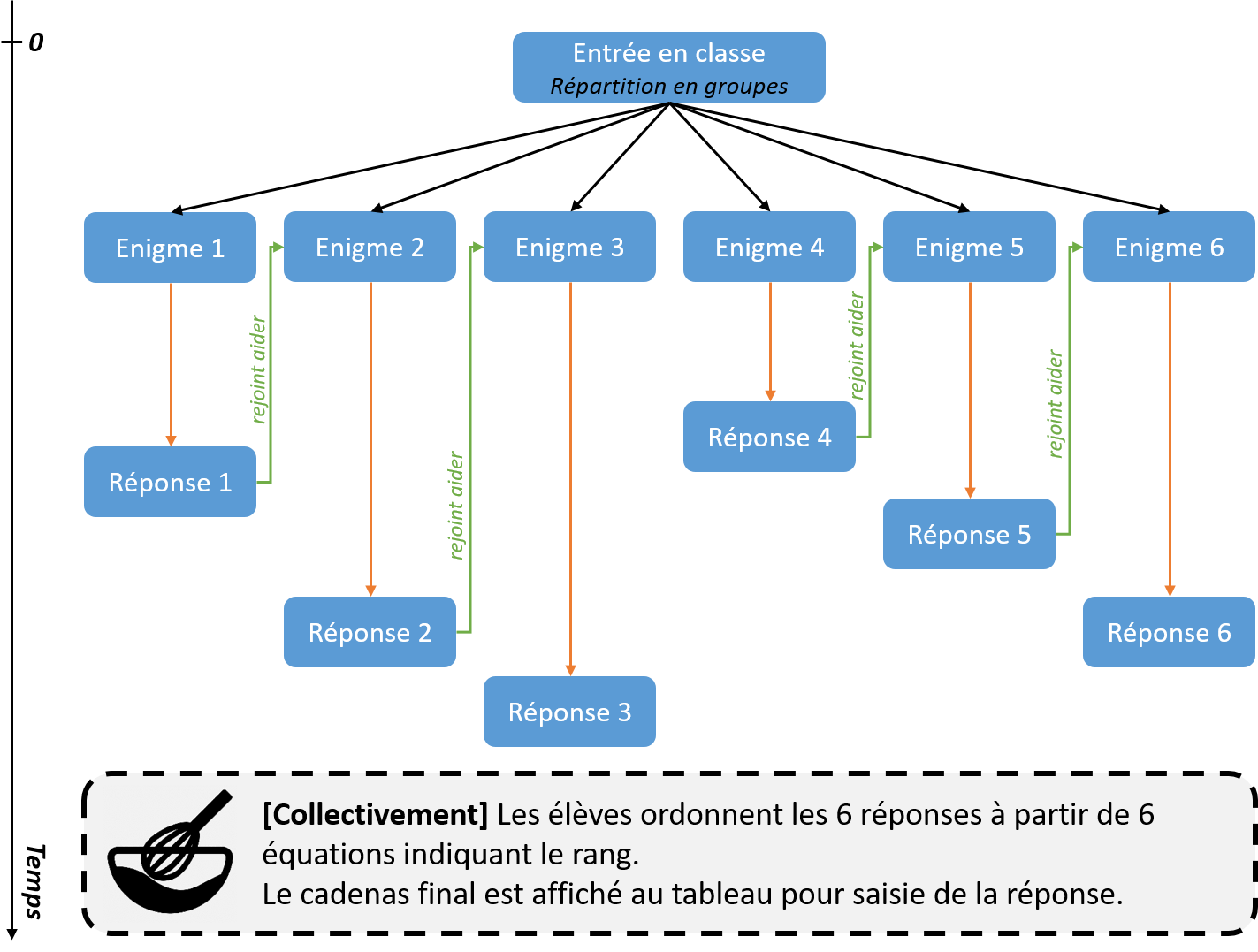 Carte de l’activité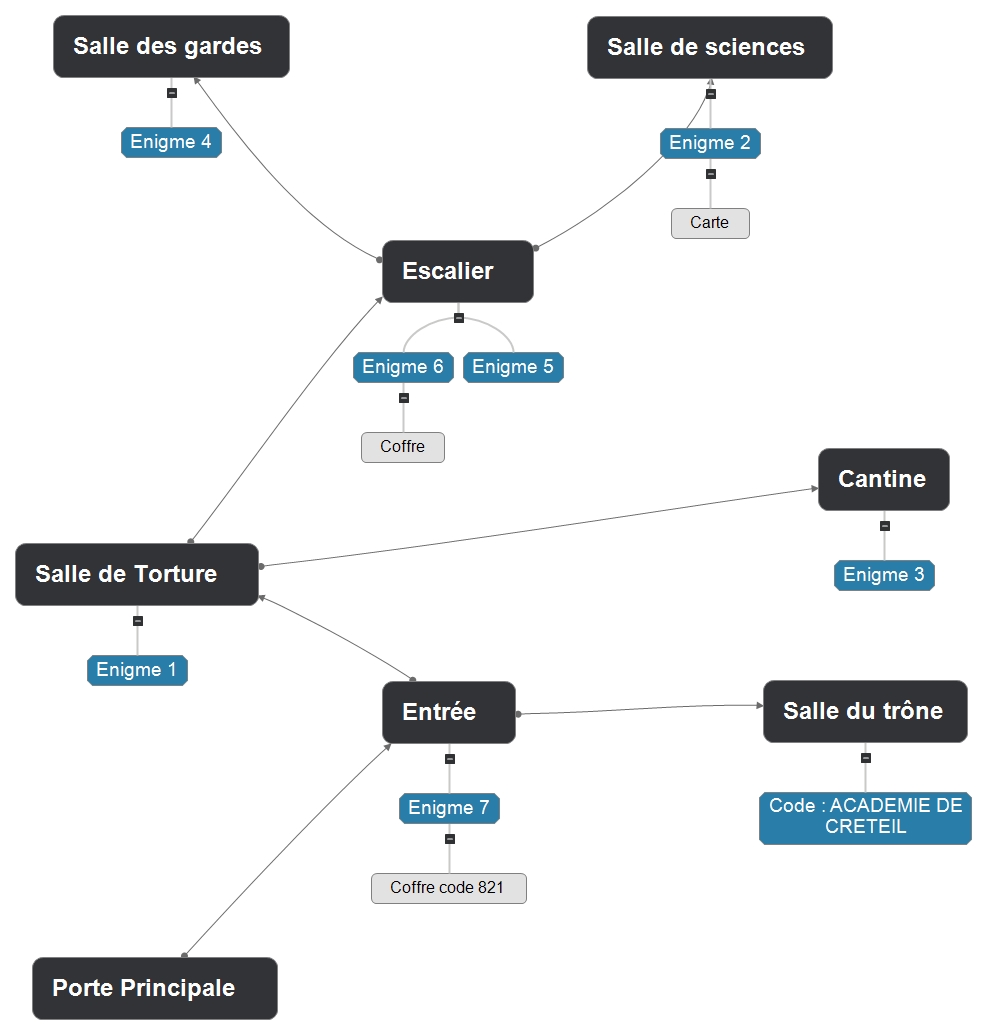 Description et correction des énigmes de groupeEnigme n°1AccèsOn accède à l’énigme n°1 par la Salle de Torture. Le chemin pour y accéder est le suivant :Entrée > Salle de Torture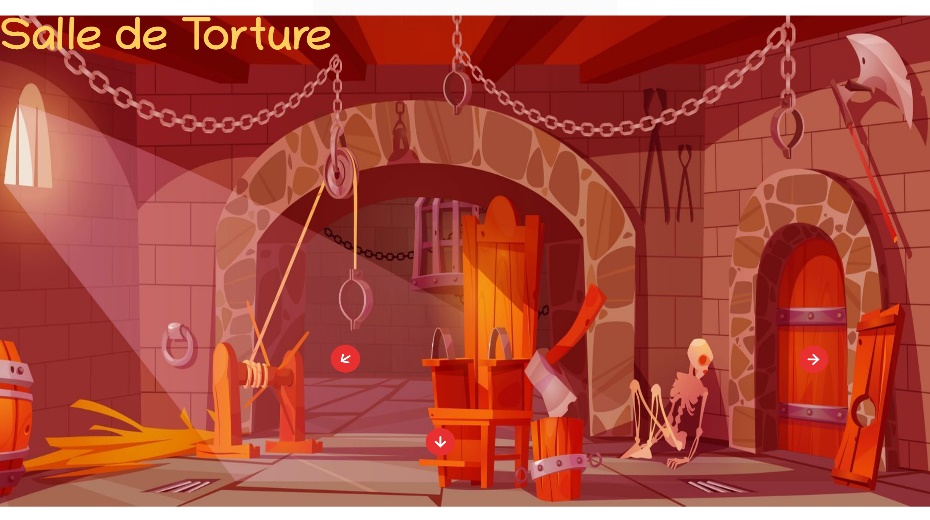 Il faut cliquer sur la hache pour afficher le contenu de l’énigme n°1.Un script Python est fourni pour aider au calcul mais un tableur ou un calcul à la main peut tout à fait faire l’affaire. L’avantage du script fourni est qu’il simplifie l’extraction d’informations sur les paramètres de la suite suggérée par la situation.En effet, la situation suggère une modélisation par suite arithmético-géométrique que l’on nommera ici Le rang  se refère au rang de l’étape de réflexion de DanteLe terme  renvoie aux nombre jours de réflexion à chaque étapePar récurrence, on peut définir la suite  ainsi :Le double du temps, un triple cycleOn en déduit (Script, tableur…) Enigme n°2AccèsOn accède à l’énigme n°2 par la Salle de Science. Le chemin pour y accéder est le suivant :Entrée > Salle de torture > Escalier > Salle de Science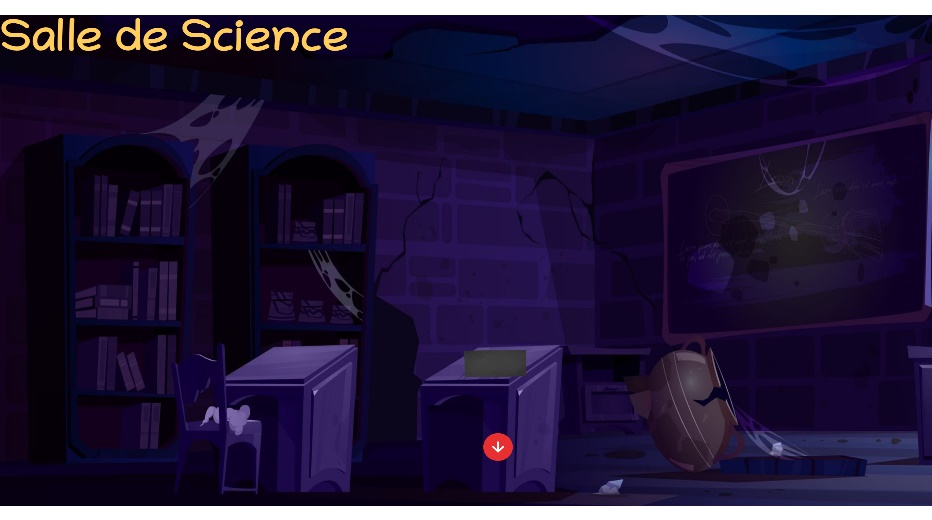 Deux endroits sont cliquables dans cette salle, chacun des pupitres. Le pupitre de gauche correspond à l’énoncé de l’énigme. Le pupitre de droite quant à lui, renvoie à la carte de voyage de Dante.Résolution de l’énigmeL’énigme propose, à partir, de la carte, de trouver la courbe passant par des lettres formant un mot. Le mot EXIL peut être formé avec la courbe 2 et les bonnes valeurs pour les curseurs.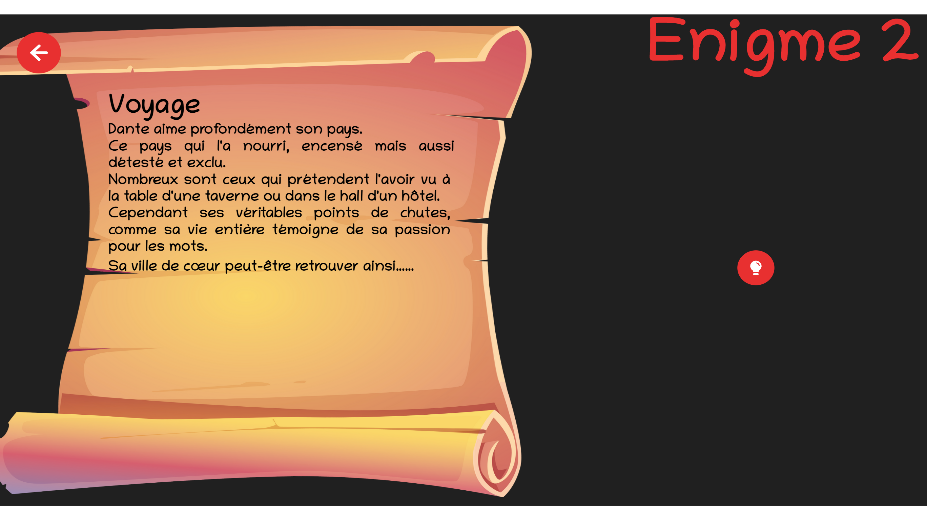 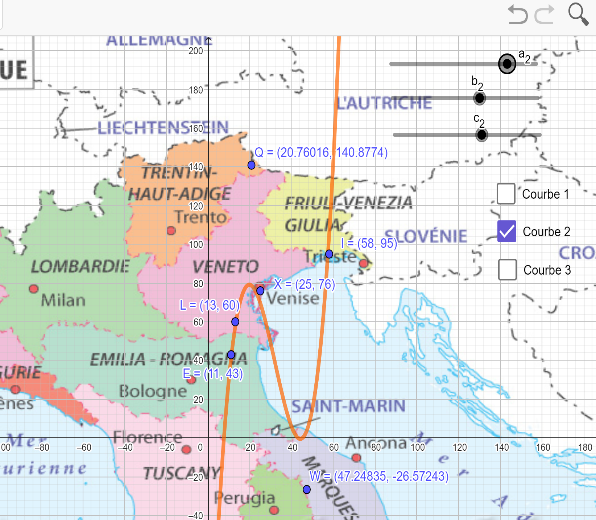 Les coordonnées  pour des points ,  et , formant le mot EXIL sont répertoriées dans le tableau ci-dessous et permettent de pointer une position sur Terre en longitude/latitude.Un site de localisation (ex : https://www.itilog.com) permet d’obtenir la ville d’Italie de cœur de Dante : FLORENCE. Ce nom de ville est le code du cadenas.Une petite vidéo de promotion de cette magnifique cité est proposée.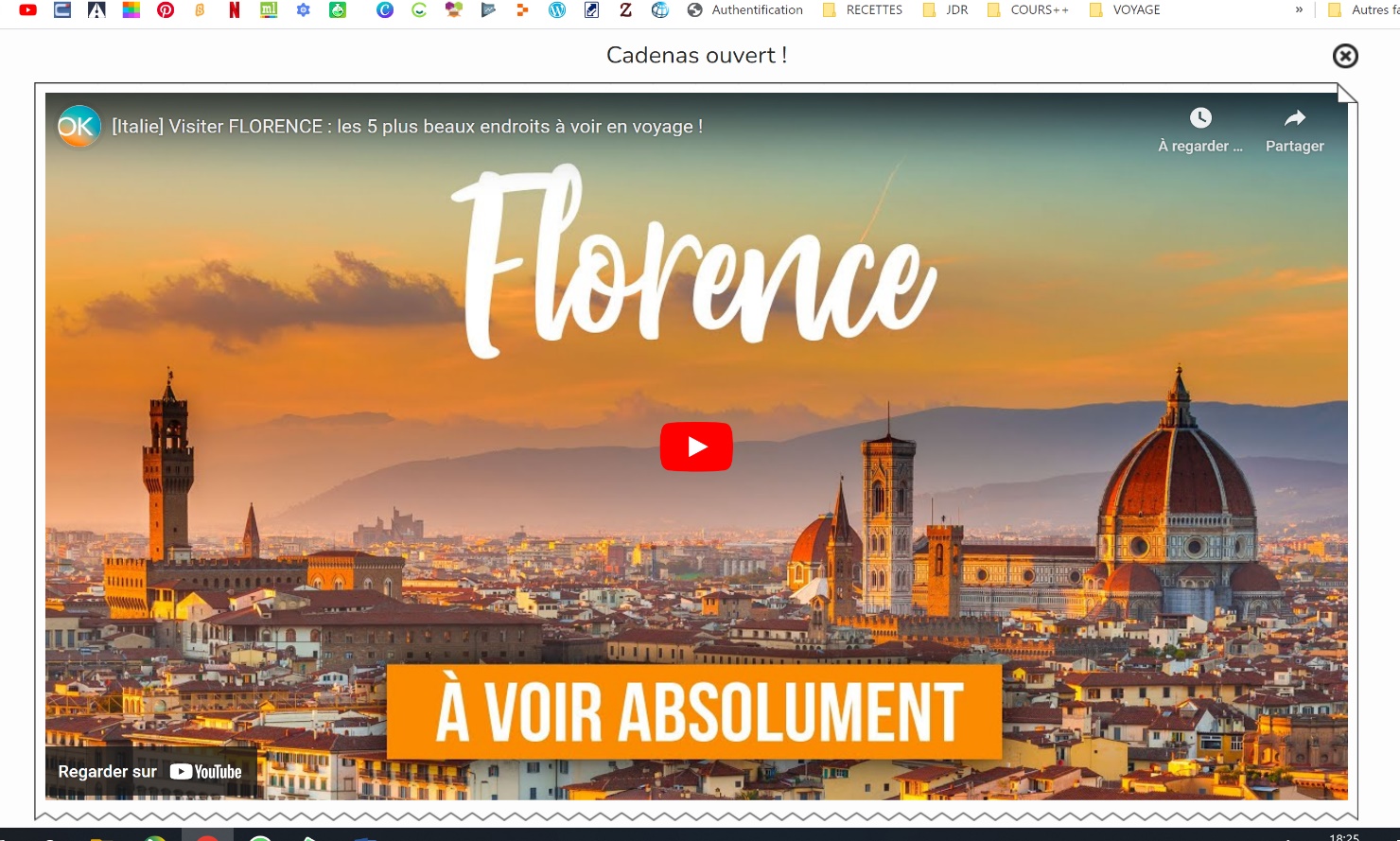 Enigme n°3AccèsOn accède à l’énigme n°3 par la cantine. Le chemin pour y accéder est le suivant :Entrée > Salle de torture > Cantine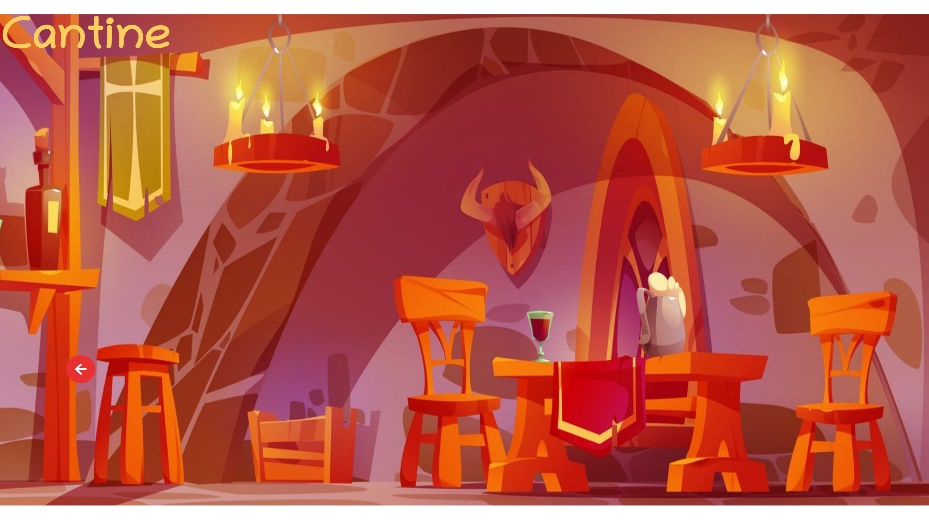 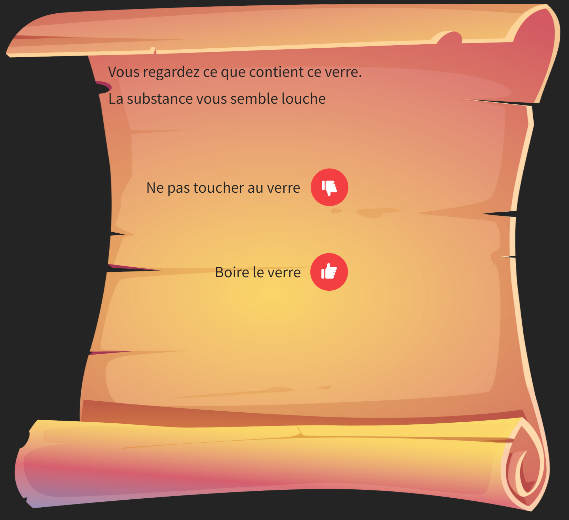 Premier déverrouillageIl faut cliquer sur le verre et décider d’en boire le contenu pour lancer l’énigme n°3. Le premier déverrouillage porte sur des couleurs nommées de façon plus littéraire que les dénominations classiques.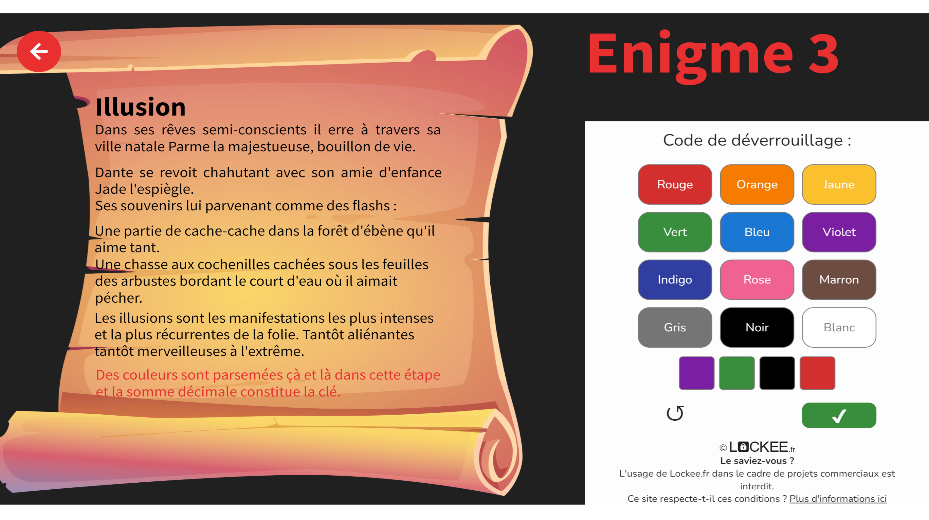 Le texte fait référence à 4 couleurs composant les éléments du cadenas. Dans l’ordre de lecture, on a :Parme pour violetJade pour vertNoir pour ébèneRouge pour cochenilleDeuxième déverrouillageUn indice pour le cadenas à venir se présente alors. L’indice en rouge suggère qu’il faut convertir les codes hexadécimaux des couleurs en décimal, puis d’en faire la somme.Un script python sur Capytale permet d’en faire la conversion. Autrement, un convertisseur en ligne fait le travail tout aussi bien.Il ne reste plus qu’à saisir le code de déverrouillage.Enigme n°4AccèsOn accède à l’énigme n°3 par la Salle des Gardes. Le chemin pour y accéder est le suivant :Entrée > Salle de torture > Escalier > Salle des Gardes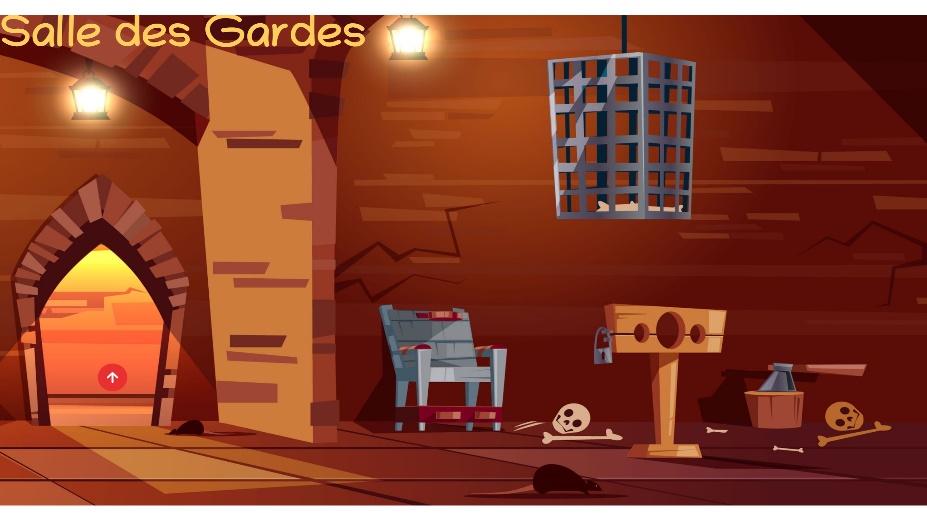 On accède à l’énigme en cliquant sur les débris humains dans la cage suspendue.La valse des motsL’énigme consiste à traduire des informations depuis une écriture binaire vers des caractères ASCII (American Standard Code for Information Interchange).Pour ce faire, un tableau de traduction Hex ↔ Dec ↔ ASCII est fourni. Il faudra donc, pour les élèves, passer en deux temps :Premièrement : binaire vers décimal (ou hexadécimal)Deuxièmement : décimal (ou hexadécimal) vers ASCII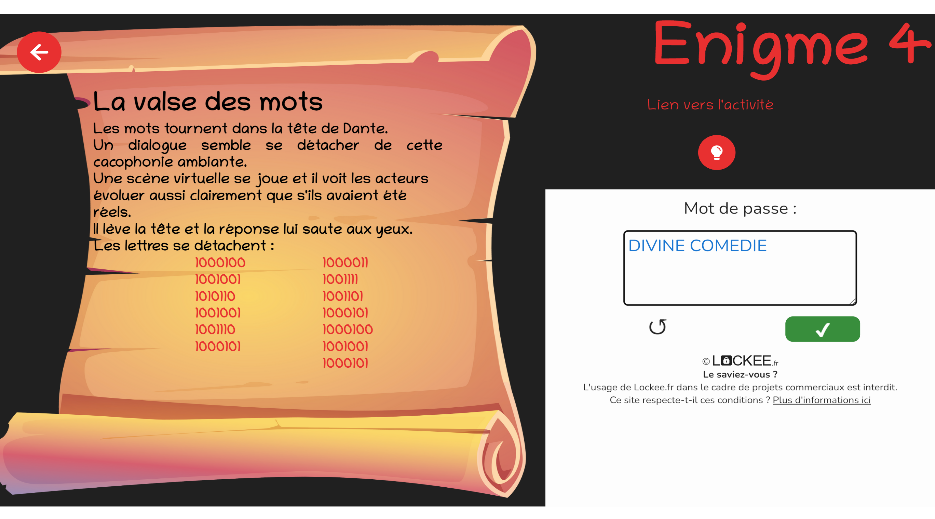 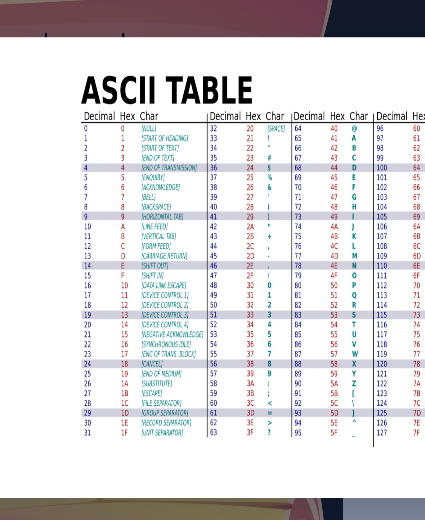 La table de solution est la suivante :Enigme n°5AccèsOn accède à l’énigme n°5 par les Escaliers. Le chemin pour y accéder est le suivant :Entrée > Salle de torture > Escaliers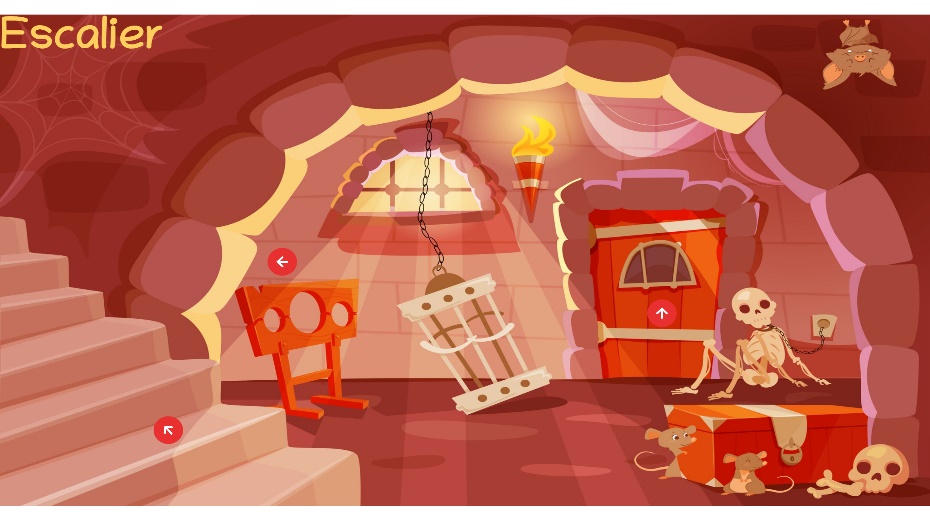 On accède à l’énigme en cliquant sur la cage suspendue.Premier déverrouillageLe premier déverrouillage est une retranscription d’une mélodie à l’écoute. Les élèves ont accès à un cadenas musical et doivent rejouer la partition.Deuxième déverrouillageLe deuxième déverrouillage présente une situation assimilable à une suite géométrique de raison 1/2 et de premier terme 4 (la plus grande valeur en notation simple pour la ronde). Il s’agit de « l’alphabet » rythmique en musique.Cette suite peut notamment s’écrire ainsi :Il est proposé la notation suivante pour l’ouverture du cadenas :Un=(Un-1)*1/2Au vu du manque de souplesse dans l’admission des réponses et du grand nombre de bonnes réponses possible. Il conviendra que l’enseignant se rapproche du groupe pour amener les élèves vers le formalisme attendu.Troisième déverrouillageLe 3ème déverrouillage prend appui sur la suite précédente. A partir de la partition, il faut identifier la longueur des notes et y associer le terme correspondant.On lit : croche, croche, blanche, noire, noire, croche, croche, croche, croche, noire, blanche, noire.Enigme n°6AccèsOn accède à l’énigme n°6 par l’Escalier. Le chemin pour y accéder est le suivant :Entrée > Salle de torture > Escalier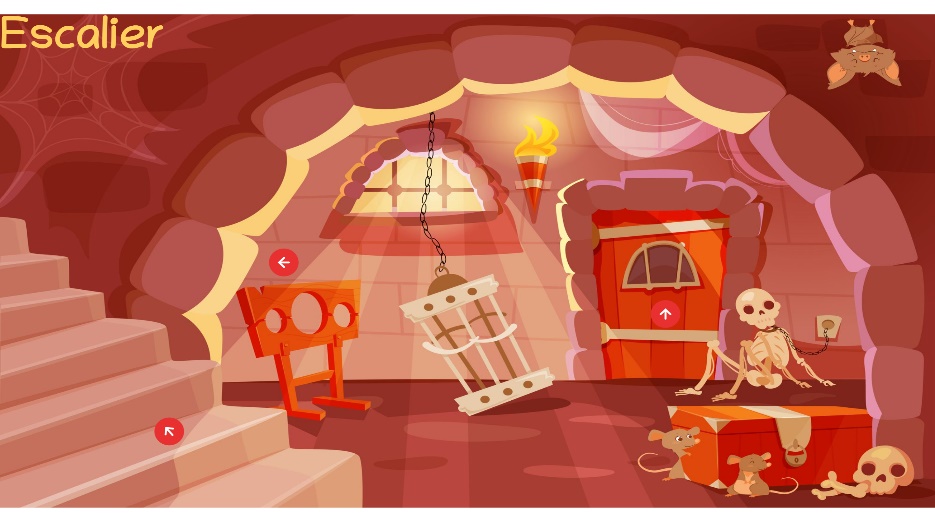 Pour accéder à l’énigme n°6, il faut aller fouiller dans le coffre et puis se saisir du parchemin.Première partie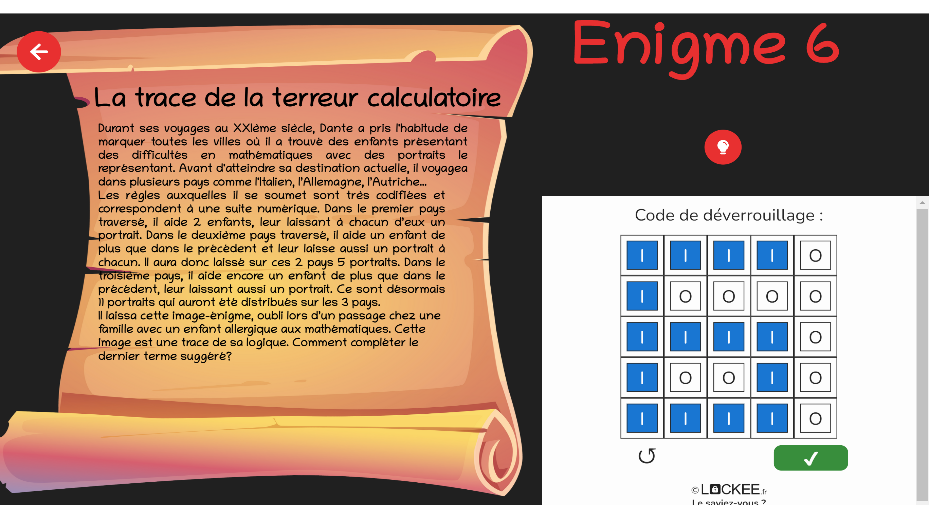 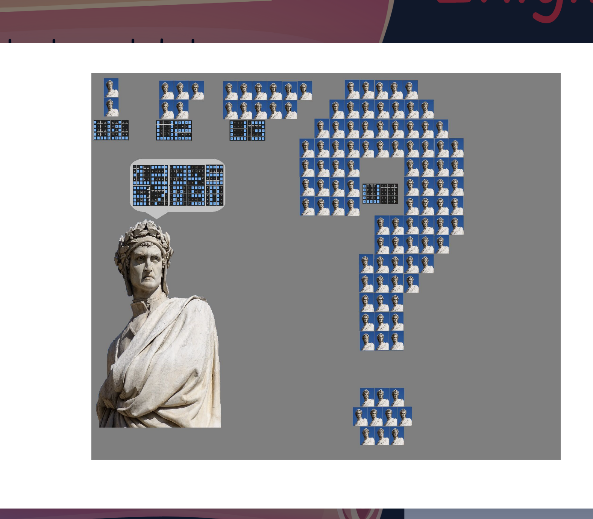 La situation suggère une modélisation par suite arithmético-géométrique que l’on nommera ici Le rang  se réfère au nombre de pays visitésLe terme  renvoie aux nombre de portraits distribuésPar récurrence, on peut définir la suite  ainsi :La relation de récurrence est constructible à partir de la sous étape suivante :Le premier déverrouillage trouve réponse dans le rang du terme de  qui vaut 95 (le nombre de portraits affichés). Il sagit de Deuxième partieLa deuxième partie décrit une suite également pour savoir quel rang atteindre, il faut considérer l’indice suivant :« Le Malebolge est le cercle de l'enfer de Dante correspondant aux fraudeurs mineurs qui n'ont pas respecté les règles des énigmes. Quel est le numéro de ce cercle? Soit X ce numéroPar pure coïncidence, le dernier mineur a passé ces X jours confronté aux énigmes de Dante avant de suivre son funeste destin. Il a dû être confronté à un certain nombre d'énigmes. Mais combien? »Avec une recherche, on trouve que le cercle de l’enfer correspondant aux fraudeurs mineurs est le 8ème. Ainsi, X=8. Il s’agit du rang à considérer pour le script python proposé et exécuté ci-dessous.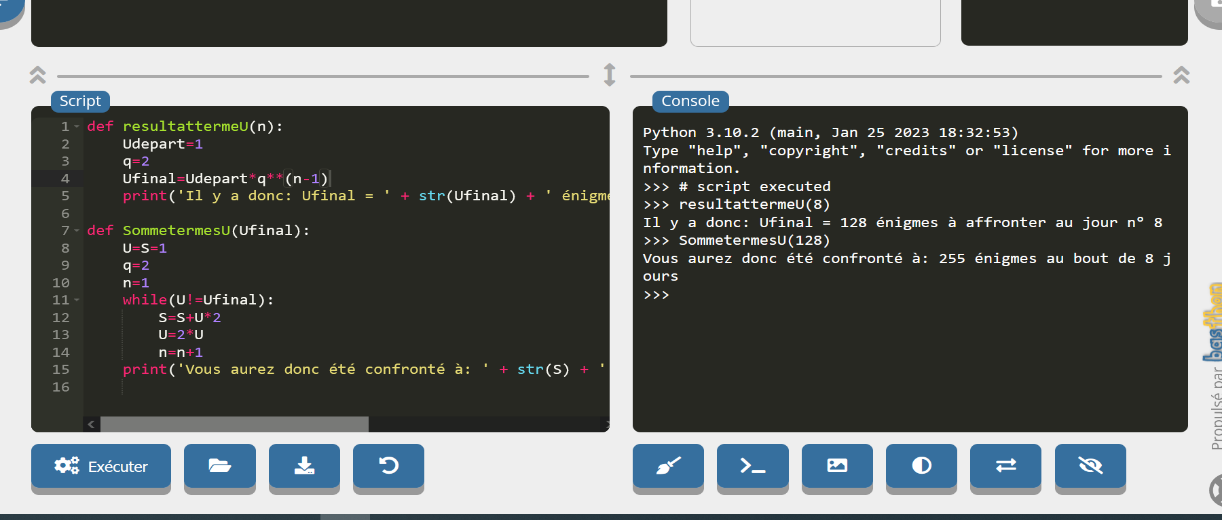 Le nombre d’énigmes est donc de 255. Le code fléché correspondant à 2 – 5 – 5 est gauche – droite – droite.Vers le dénouement (en groupe)Ouverture du cadenasLe dénouement trouve son accès au niveau de l’entrée. Il convient à ce moment de proposer une résolution collective. Il faut lire l’instruction sur le coffre.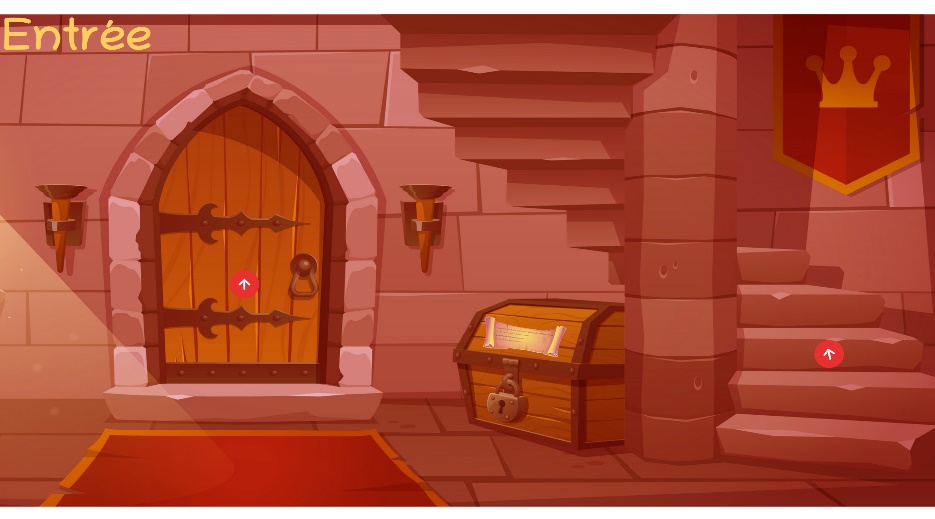 L’instruction contient une note précisant comment retrouver le code du cadenas. Ce coffre est à trouver dans le château, au niveau des escaliers. Pendant leurs pérégrinations, les élèves seront certainement tombé·e·s dessus.Le nombre de rubis (8) – Le nombre de saphirs (2) – Le nombre de Jade (1)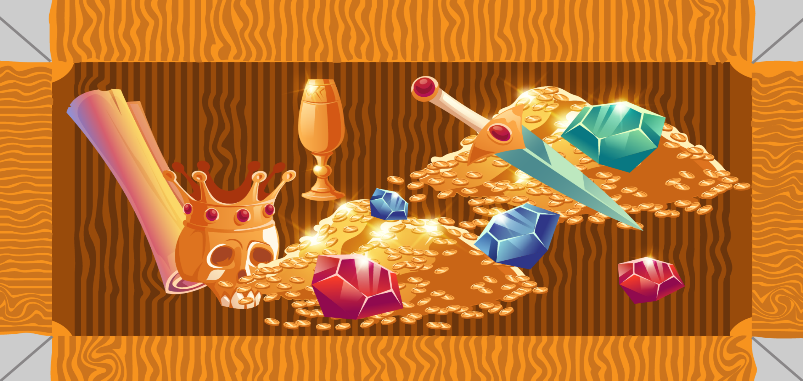 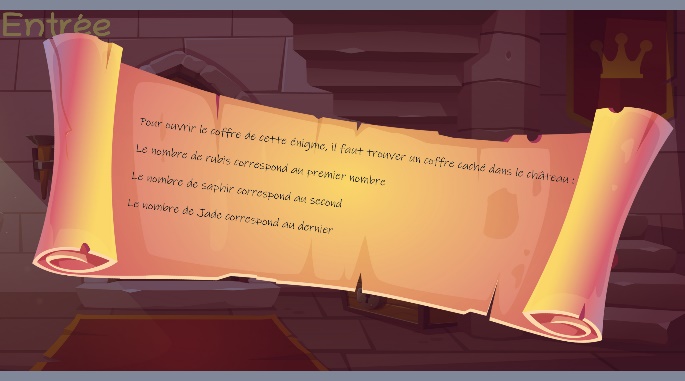 Enigme du coffreL’ouverture du coffre déclenche le lancement de l’énigme n°7. Cette dernière consiste en un cadenas de géolocalisation.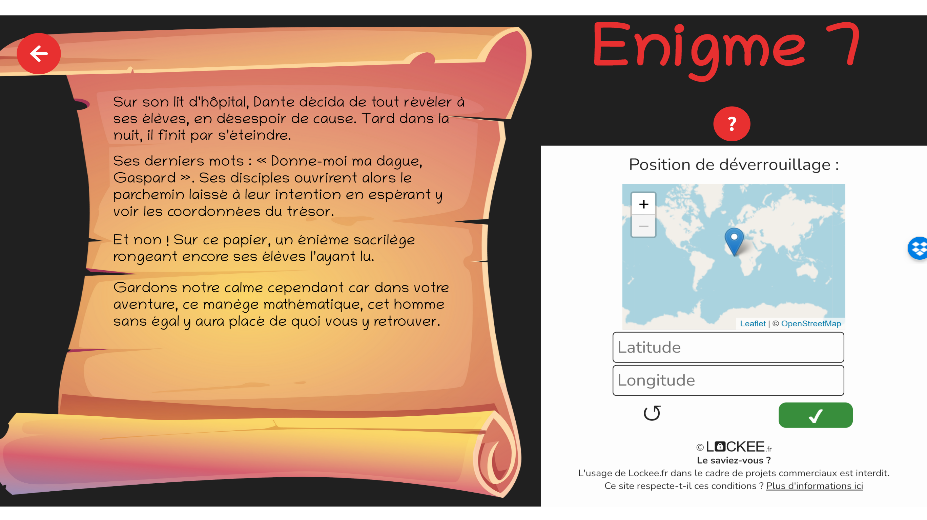 Pour obtenir les bonnes coordonnées, il faut compléter les coordonnées grâce aux informations affichées en cliquant sur le bouton d’aide.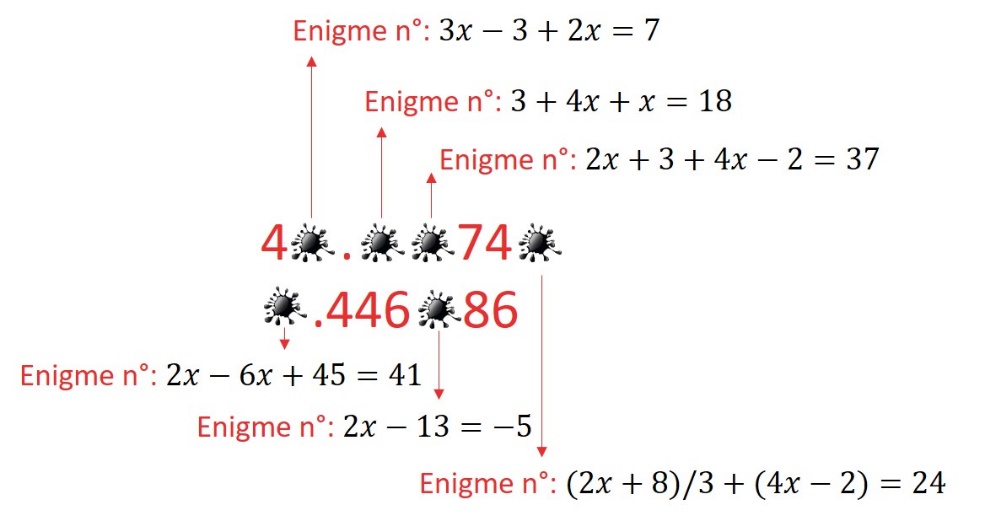 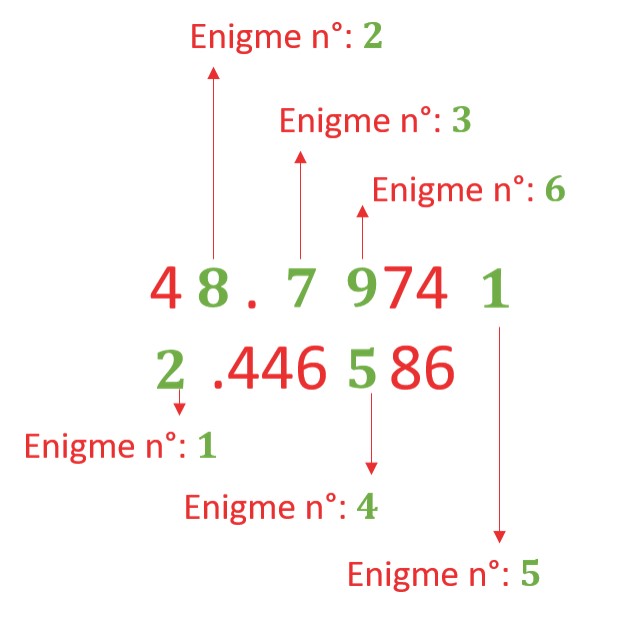 Les numéros des énigmes sont écrits sous forme d’équation. Il suffit ensuite que chaque groupe puisse fournir sa résolution d’énigme. Voici ce que donnent les solutions aux équations et par conséquent les coordonnées.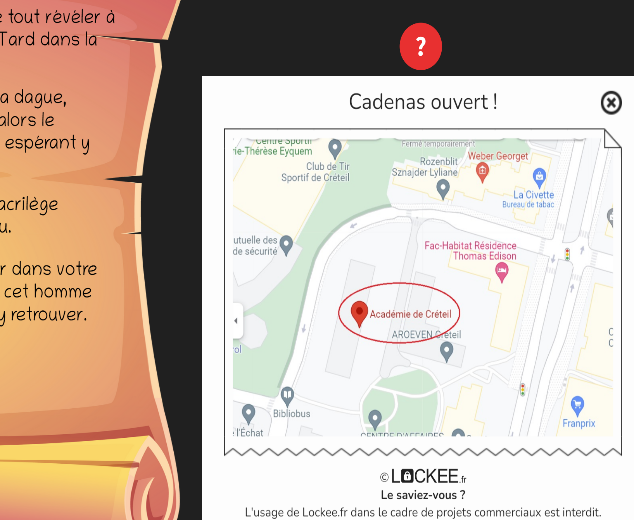 On découvre le lieu qui est le mot de passe pour la salle du trône.Salle du trôneEn montant les escaliers de l’entrée, on peut accéder à la salle du trône au moyen du mot de passe suivant :ACADEMIE DE CRETEILLe code du cadenas à 6 chiffres est alors donné. Pour information, il s’agit d’un mélange entre la date de naissance de Dante : 1265 et le nombre dit du diable : 666. Le code est donc :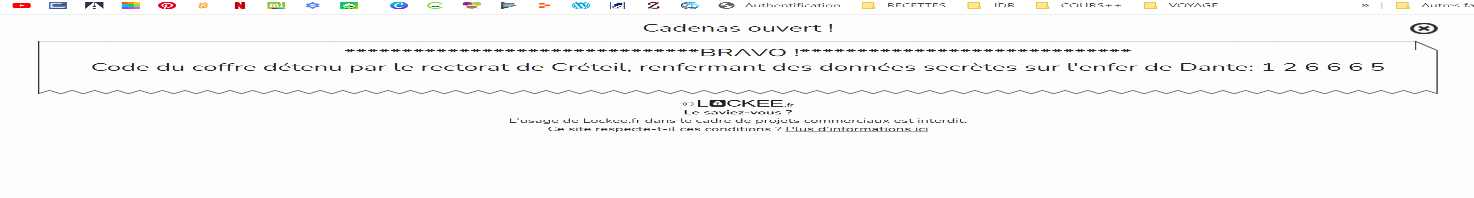 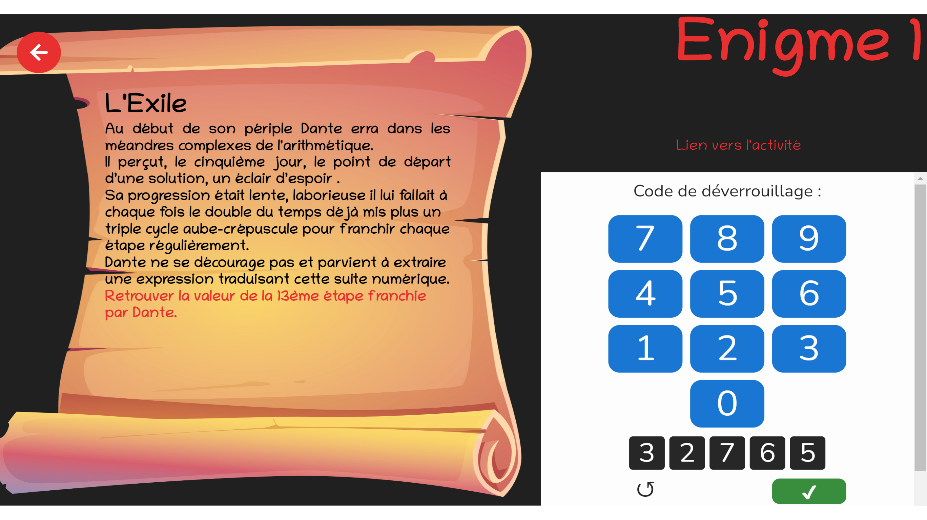 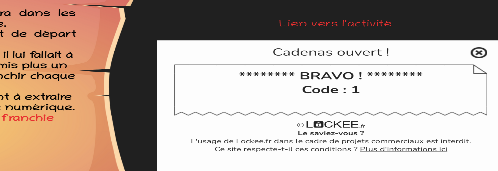 PointCoordonnées finales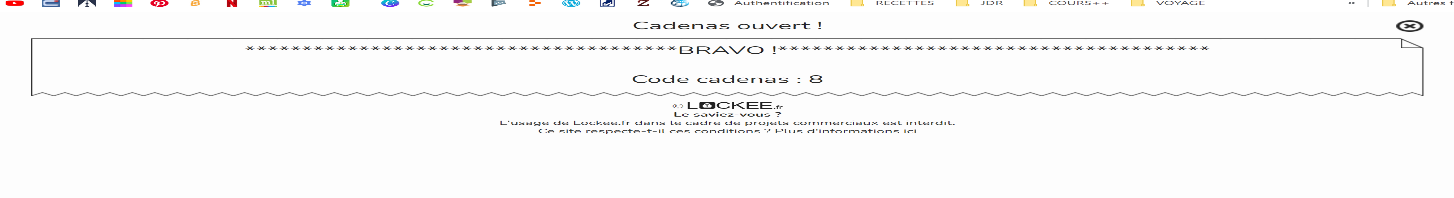 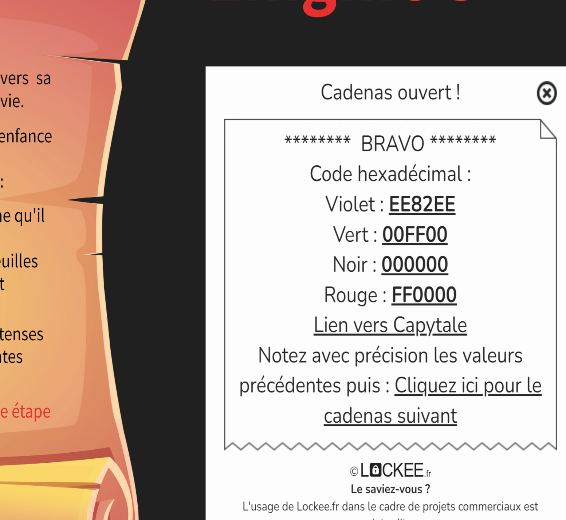 CouleurHexadécimalDécimalVioletEE82EE15 631 086Vert00FF0065 280Noir0000000RougeFF000011 711 680SOMMESOMME32 408 046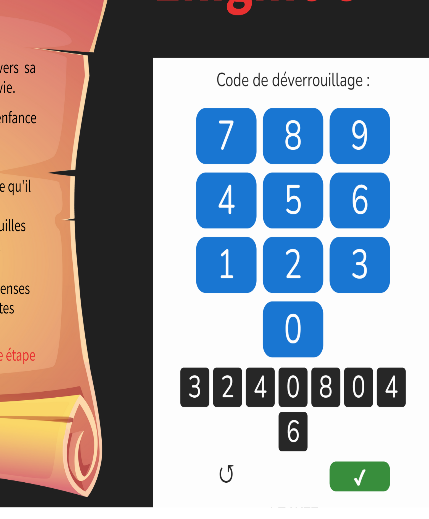 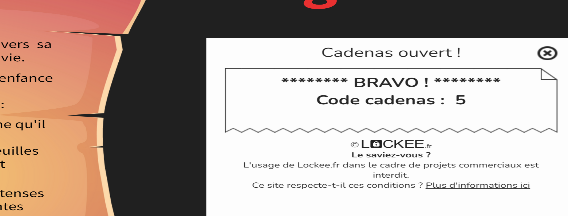 BinaireDécimalASCII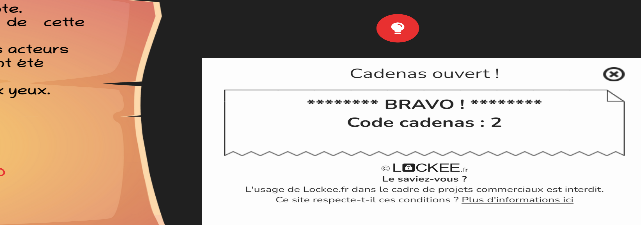 100010068D100100173I101011086V100100173I100111078N100010169E100001167C100111179O100110177M100010169E100010068D100100173I100010169E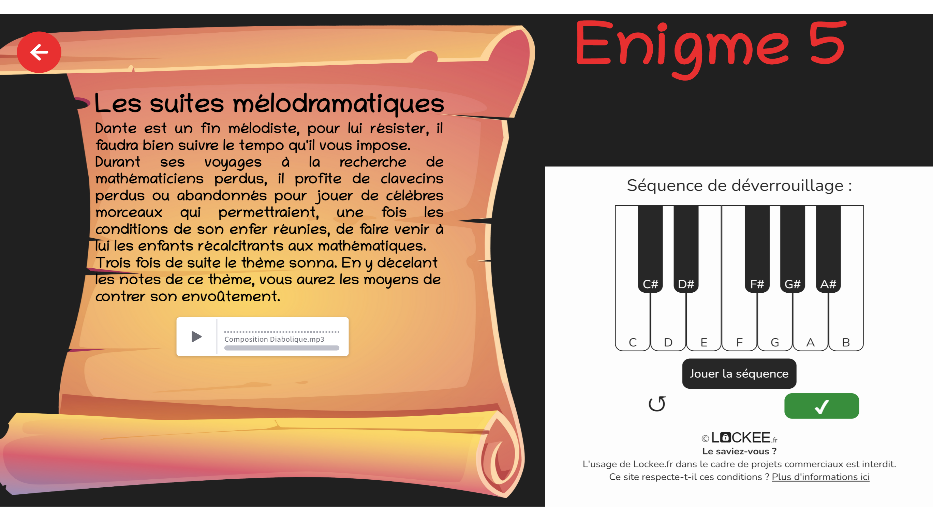 La séquence réponse est la suivante :A   G   A   G   F   E   D   C#   DUne fois cette séquence saisie et validée, le message suivant s’affiche pour la suite de l’énigme.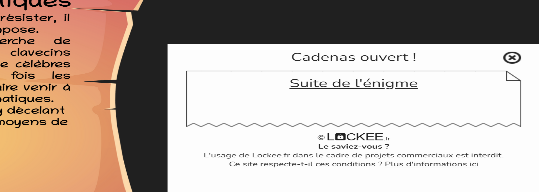 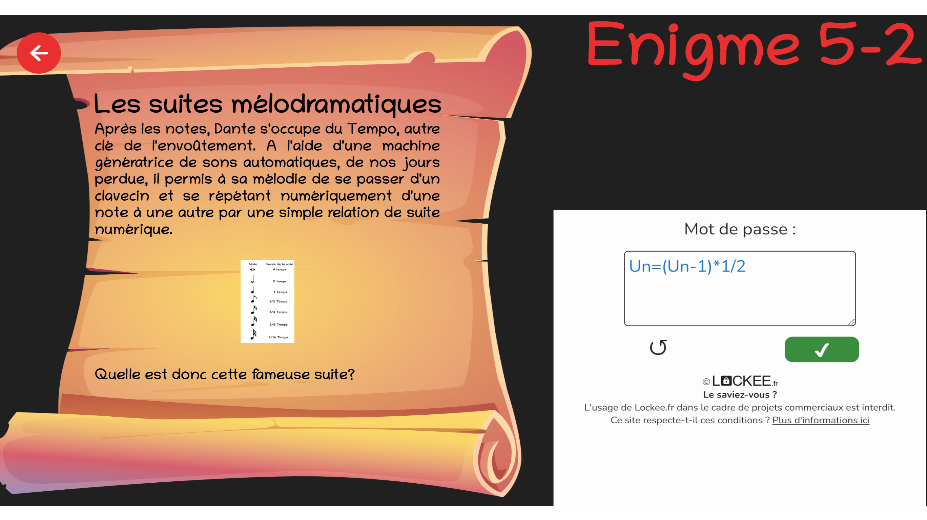 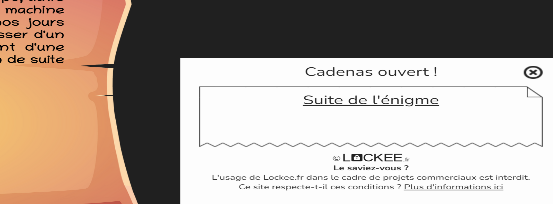 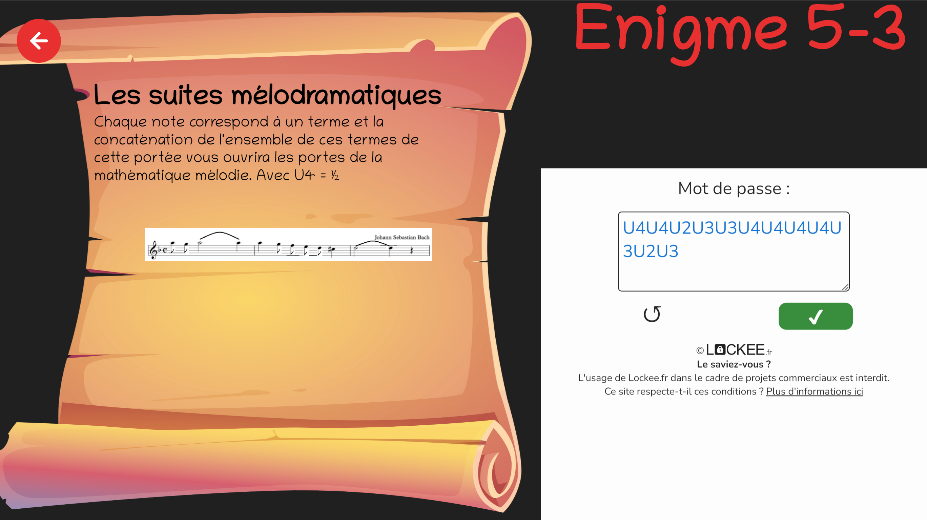 En se souvenant que croche correspond à , que noire correspond à  et que blanche correspond à .On en déduit le code ci-dessous :U4U4U2U3U3U4U4U4U4U3U2U3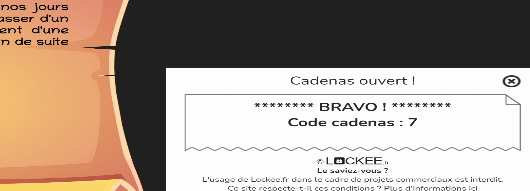 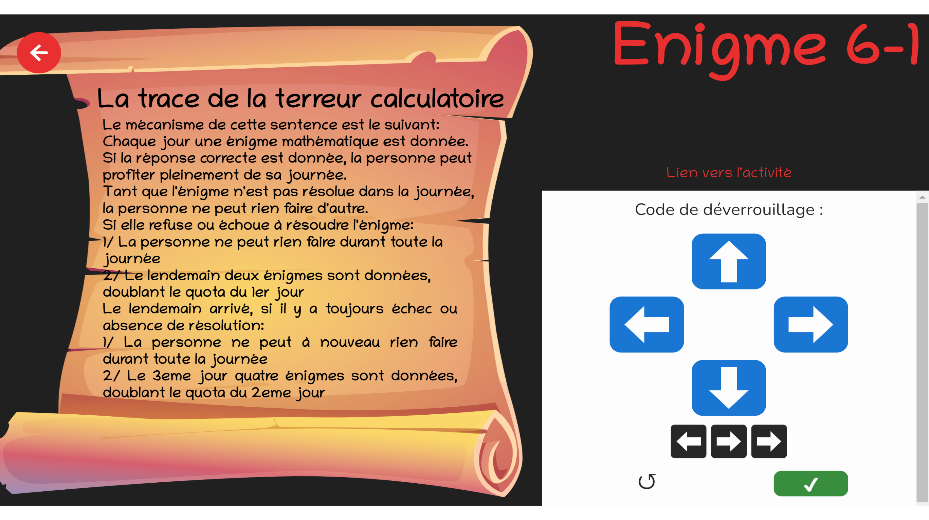 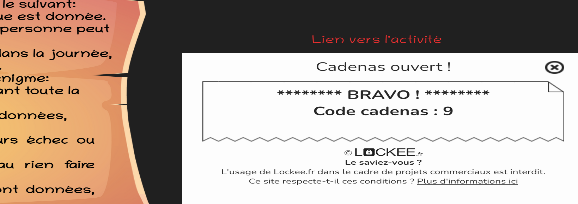 